CE CREDITAPPLICATION, MANAGEMENT & CONSULTINGIf you have struggled with compliant language for your website...if you have struggled with CE credit applications...if you have struggled with composing learning objectives...if you have struggled with writing schedules…you may beneﬁt from our services.WE PROVIDE A QUICK AND EFFECTIVE SOLUTIONEvaluation of your website and marketing materialsComposing learning objectives, course descriptions, and schedules Plus a plan to bring your website and marketing materials to regulatory complianceStaff coaching and development of template solutions are available.WHO ARE WE?Transradiant Institute provides consulting services and leadership development since 1994. Our client base includes training institutes, nonprofits, startups, and Fortune 500 companies.EMAIL ROB FOR A FREE CONSULTATION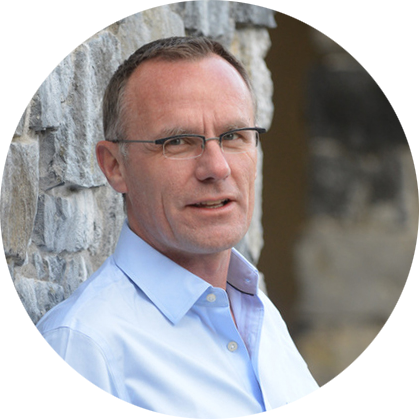 Rob Gussenhoven, SEP delivers clear and measurable results. As a consultant to CEOs he develops companies and helps solve your hardest problems. His mindful and compassionate approach is based on empowerment. Rob was recently Board Chair and interim Executive Director at Peter Levine’s Somatic Experiencing® Trauma Institute. For references see www.linkedin.com/in/robgussenhoven1Transradiant Institute, Inc.San Diego, CA mountainlab@mac.com